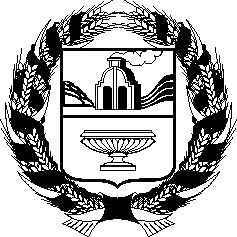 АДМИНИСТРАЦИЯ МАКАРЬЕВСКОГО СЕЛЬСОВЕТАСОЛТОНСКОГО РАЙОНА АЛТАЙСКОГО КРАЯП О С Т А Н О В Л Е Н И Е28.12.2017                                                                                                № 23 с. МакарьевкаО внесении изменений  в постановление Администрации Макарьевского сельсовета Солтонского района Алтайского края от 06.08.2012 № 36 «Об утверждении Положения о порядке назначения, индексации и выплаты пенсии за выслугу лет лицам, замещавшим  должности муниципальной службы Администрации Макарьевского Сельсовета Солтонского районаАлтайского краяНа основании  протеста прокурора от 19.12.2017 № 02/7-01-2017  на постановление  Администрации Макарьевского сельсовета  Солтонского района Алтайского края от 06.08.2012 № 36 «Об  утверждении Положения о порядке  назначения, индексации и выплаты  пенсии за выслугу лет лицам, замещавшим  должности  муниципальной службы  Администрации Макарьевского  сельсовета Солтонского района  Алтайского края», ПОСТАНОВЛЯЮ:1.Внести изменения в постановление Администрации  Макарьевского сельсовета  Солтонского района Алтайского  края от 06.08.2012 № 36 «Об утверждении Положения о порядке  назначения, индексации и выплаты пенсии за выслугу лет лицам,  замещавшим  должности  муниципальной службы  Администрации Макарьевского  сельсовета Солтонского районаАлтайского края»:  а)  пункт 2.2.  Порядка изложить в следующей редакции:« 2.2. Максимальный размер пенсии за выслугу лет муниципального служащего не может превышать максимального размера пенсии за выслугу лет государственного гражданского служащего Алтайского края по соответствующей должности государственной гражданского службы Алтайского края с учетом соотношений должностей муниципальной службы в Алтайском крае и должностей государственной  гражданской службы в Алтайском крае».	2.   2.Настоящее постановление обнародовать на информационном стенде в Администрации сельсовета и информационных стендах сел Афонино, Излап, Каракан.          3.Контроль за  исполнением настоящего постановления оставляю за     собой.Глава  сельсовета					   			     В.П.Домнин                                        